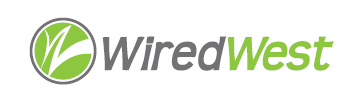 AgendaWiredWest Board Directors MeetingWashington Town Hall, 8 Summit Hill Road  
Washington, MA 01223Saturday, June 24, 2017, 9:30 amWelcome and Introductions								 	 5 minutesApproval of Minutes										 5 minutes  May 13, 2016Report from the Chair									15 minutesBylaw updates										20 minutesRegional Broadband Solution								45 minutes MOU approval vote D/E/C contract EOHED	 grants											10 minutesReports from Committees								             10 minutesOther Director Input 									             10 minutesConfirm and Schedule next BoD meetings							 5 minutesOther business which could not be reasonably foreseen within 48 hours of meetingAdjourn 